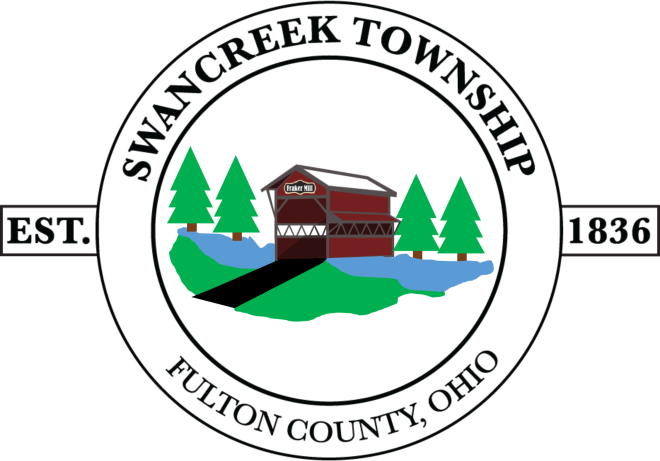 	2021 CEMETERY PRICE GUIDEThese prices and regulations are for the cemeteries under the care and supervision of the Swancreek Township .RESIDENTNON-RESIDENTGrave Spaces - Includes Footer$370.00$1170.00Open & Closing Costs – Regular IntermentWeekdays before 2 P.M. $475.00$600.00Weekdays after 2 P.M. $575.00$700.00Saturday before 2 P.M. $575.00$825.00Saturday after 2 P.M. $675.00$875.00Holiday or Sunday $750.00$875.00Open & Closing – Half Size / CremationsWeekdays before 2 P.M.$275.00$400.00Weekdays after 2 P.M.$325.00$450.00Weekends/Holidays/Overtime$325.00$700.00Columbarium$50.00$100.00ExhumationFees DoubledFees DoubledTwo side by side openings same time$575.00$1000.00